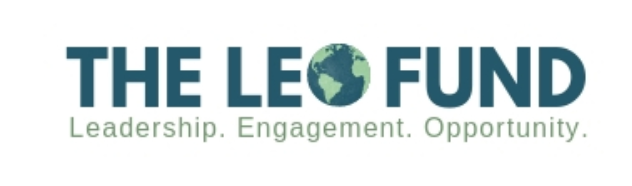 Formulario para el registro de proyectos Convocatoria 2019Instrucciones:
Por favor escriba el formulario en computador.Responda a todas las preguntas completamente y adjunte los documentos que se solicitan. Si se aprueba, este formulario de solicitud hará parte integral de los documentos formales de aplicación a la convocatoria. Toda la información proporcionada será confidencial. Por favor guarde una copia para sus registros personales. Sección I: Información de aplicación Por favor ingrese las respuestas completas para cada sección de la tabla a continuación.Sección II: Descripción de Proyecto 1.  Evaluación de problema Indique claramente el problema principal y por lo menos dos (2) problemas secundarios (si es el caso) que está tratando de resolver.2. Antecedentes de la organización -del proyecto- 3. Objetivos del proyectoObjetivo general: (Por favor, aclare qué se propone el proyecto y cómo contribuye a solucionar el problema planteado).Objetivos específicos: (Precise los pasos para consolidar el objetivo general). 4. Justificación Proporcione información más detallada sobre el problema (s) a resolver, las razones que motivaron el proyecto y describa las limitaciones o barreras que este proyecto ayudará a superar. 5. Metodología del proyectoBasándose en la información que proporcionó sobre la situación del problema que está tratando de resolver, describa con claridad y brevedad qué acciones llevará a cabo para hacer del proyecto una realidad, que impacte en la solución de dicho problema. Indique además cómo será la participación de la comunidad.6. BeneficiariosDescriba quiénes serán los beneficiarios del proyecto. Quiénes serán los beneficiarios directos y cuántas personas vinculará. 7. Resultados e impactos esperadosDefina cuáles son los resultados esperados del proyecto. Describa los posibles impactos en la comunidad y los seres humanos que pueden lograrse como resultado de este proyecto. La información de fondo debe centrarse solo en el entorno específico relevante para el área de su proyecto y los problemas identificados. Esta información puede incluir factores culturales, demográficos, de género y socioeconómicos relacionados con el desarrollo, la ejecución y la sostenibilidad de su proyecto.8. Estructura organizativa para la ejecución del proyectoPresente un diagrama que especifique los roles y las funciones necesarias para la ejecución del proyecto.9. Actividades y cronograma Haga una lista de las actividades principales del proyecto e indique el tiempo previsto para la ejecución de cada una de ellas (llene y ajuste el cuadro según lo necesite). 9. Comunicación de resultadosDescriba un plan para comunicar los resultados del proyecto, durante el inicio, el desarrollo del proceso como al finalizar el mismo.Sección III: Requisitos del Presupuesto del Proyecto1. Gastos Proporcione un desglose de la hoja de cálculo del presupuesto que describa los gastos necesarios para completar el proyecto. 2. Fuentes de financiación adicionales Enumere las fuentes de financiamiento adicionales o las áreas de ahorro que se pueden utilizar en el proyecto para asegurar su finalización exitosa, como el trabajo comunitario, voluntarios, equipo existente, artículos / bienes donados, otros*Diligencie el cuadro que aparece más abajo teniendo en cuenta las siguientes indicaciones: En la columna Descripción escriba cada componente que requiere el proyecto y su costo en la columna Subtotal. En la columna Aporte de la organización indique los aportes que hará la organización para la ejecución del proyecto. En la siguiente columna, Aporte de otras entidades, si es el caso, defina las contribuciones que terceros proveerán para el desarrollo del proyecto (en las dos columnas antes mencionadas los aportes pueden ser cuantificados en especie).  En la columna Aporte solicitado, escriba el costo de las actividades solicitado al Fondo LEO.Finalmente calcule el total del costo del programa ubicando el monto apropiado al final de cada fila y columna. Recuerde que para cada actividad financiada por el Fondo LEO se requiere de 3 cotizaciones antes de hacer la compra de un bien o la prestación de un servicio.Sección IV: Evaluación y sostenibilidadMencione los indicadores que usted planea usar para evaluar el éxito del proyecto. Describa cómo será la continuidad del proyecto después de ejecutar esta propuesta y cuáles son los efectos que alcanzará en la población objetivo y en la comunidad en la comunidad en general.Sección V: ReconocimientoComplete la tabla a continuación y proporcione la firma del representante legal de su organización.ENVÍO DEL FORMULARIO COMPLETO A: Fondo LEO theleofund@gmail.com3325 Pond View Ct. Fort Collins, CO 80525, USA ENVÍO DEL FORMULARIO COMPLETO A: Fondo LEO theleofund@gmail.com3325 Pond View Ct. Fort Collins, CO 80525, USA Solo Para Uso De OficinaSolo Para Uso De OficinaSolo Para Uso De OficinaENVÍO DEL FORMULARIO COMPLETO A: Fondo LEO theleofund@gmail.com3325 Pond View Ct. Fort Collins, CO 80525, USA ENVÍO DEL FORMULARIO COMPLETO A: Fondo LEO theleofund@gmail.com3325 Pond View Ct. Fort Collins, CO 80525, USA Proyecto No.Proyecto No.ENVÍO DEL FORMULARIO COMPLETO A: Fondo LEO theleofund@gmail.com3325 Pond View Ct. Fort Collins, CO 80525, USA ENVÍO DEL FORMULARIO COMPLETO A: Fondo LEO theleofund@gmail.com3325 Pond View Ct. Fort Collins, CO 80525, USA Fecha de Recibido:Fecha de Recibido:Nombre de la organización solicitante:NIT de la organización:Información de contacto de la organización   solicitante:Municipio: Municipio: Municipio: Municipio: Información de contacto de la organización   solicitante:Departamento:Departamento:Departamento:Departamento:Información de contacto de la organización   solicitante:Dirección:Dirección:Dirección:Dirección:Información de contacto de la organización   solicitante:             Teléfono fijo:             Teléfono fijo:             Teléfono fijo:             Teléfono fijo:Información de contacto de la organización   solicitante:              Celular:              Celular:              Celular:              Celular:Información de contacto de la organización   solicitante:            Correo electrónico:            Correo electrónico:            Correo electrónico:            Correo electrónico:Nombre del representante legal de la organización:Información de contacto del representante legal:Dirección:Dirección:Dirección:Dirección:Información de contacto del representante legal:             Celular:             Celular:             Celular:             Celular:Información de contacto del representante legal:            Correo electrónico:            Correo electrónico:            Correo electrónico:            Correo electrónico:Nombre completo de la persona responsable del proyecto:Tipo y número de documentos:Información de contacto de la persona responsable del proyecto:Dirección:Dirección:Dirección:Dirección:Información de contacto de la persona responsable del proyecto:             Teléfono fijo:             Teléfono fijo:             Teléfono fijo:             Teléfono fijo:Información de contacto de la persona responsable del proyecto:              Celular:              Celular:              Celular:              Celular:Información de contacto de la persona responsable del proyecto:             Correo electrónico:             Correo electrónico:             Correo electrónico:             Correo electrónico:Nombre del proyecto: (se sugiere que el nombre indique lo que se espera lograr, cómo y dónde)Duración del proyecto:     ____meses ____meses ____meses ____mesesUbicación específica del proyecto:Categoría del proyecto (elija uno):☐ Comunicación comunitaria☐ Exposiciones de Cine  ☐ Educación       ☐ Derechos humanos☐ Equidad de género☐ Inclusión social ☐ Participación ciudadana☐ Comunicación comunitaria☐ Exposiciones de Cine  ☐ Educación       ☐ Derechos humanos☐ Equidad de género☐ Inclusión social ☐ Participación ciudadana☐ Cultura☐ Música   ☐ Teatro☐ Convivencia ☐ Construcción de paz☐ Emisora ☐ Video otro☐ Cultura☐ Música   ☐ Teatro☐ Convivencia ☐ Construcción de paz☐ Emisora ☐ Video otroAporte solicitado en pesos (COP):  $   $   $   $ Aporte de la entidad solicitante:   $  $  $  $Aporte de terceros:  $  $  $  $ActividadMes 1Mes 2Mes 3Mes 4Mes 5DescripciónSubtotalAporte de la organizaciónAporte de otras entidadesAporte solicitadoTotalPresentado Por:En nombre de la organización solicitante identificada en la Sección I, “Información del proyecto” de este Formulario de solicitud de subvención, por la presente certifico que, a mi entender, esta solicitud de subvención en su totalidad solo contiene información verdadera y actual:En nombre de la organización solicitante identificada en la Sección I, “Información del proyecto” de este Formulario de solicitud de subvención, por la presente certifico que, a mi entender, esta solicitud de subvención en su totalidad solo contiene información verdadera y actual:En nombre de la organización solicitante identificada en la Sección I, “Información del proyecto” de este Formulario de solicitud de subvención, por la presente certifico que, a mi entender, esta solicitud de subvención en su totalidad solo contiene información verdadera y actual:Nombre:Nombre:Nombre:Organización:Organización:Organización:Firma:Firma:Firma:Fecha:Fecha: